Ո Ր Ո Շ ՈՒ Մ
07 հոկտեմբերի 2022 թվականի   N 600 ՎԱՆԱՁՈՐ ՔԱՂԱՔԻ ՎԱՐԴԱՆԱՆՑ ՓՈՂ ԹԻՎ 116Բ/13-1 ՀԱՍՑԵՈՒՄ ԳՏՆՎՈՂ ՍՐՃԱՐԱՆԻՆ ՆՈՐ ՓՈՍՏԱՅԻՆ ՀԱՍՑԵ ՏՐԱՄԱԴՐԵԼՈՒ ՄԱՍԻՆ  Հիմք ընդունելով Անի Հրանտի Թադևոսյանի  05․09․2022 թվականի 10560 դիմումը, անշարժ գույքի նկատմամբ իրավունքների պետական գրանցման թիվ 1881459 վկայականը, անշարժ գույքերի հասցեներ տրամադրելու մասին որոշման քաղվածքը, ղեկավարվելով ՀՀ կառավարության 2021 թվականի փետրվարի 25-ի թիվ 233-Ն որոշմամբ հաստատված կարգի 29-րդ կետի 4-րդ ենթակետով` որոշում եմ.Վանաձոր քաղաքի Վարդանանց փող թիվ 116բ/13-1 հասցեում գտնվող սրճարանին տրամադրել նոր փոստային հասցե` Վանաձոր Վանաձոր ք., Վարդանանց փողոց, 116/13 սննդի սպասարկման կետ։ ՀԱՄԱՅՆՔԻ ՂԵԿԱՎԱՐԻ  ՊԱՇՏՈՆԱԿԱՏԱՐ՝     ԱՐԿԱԴԻ  ՓԵԼԵՇՅԱՆ Ճիշտ է՝ԱՇԽԱՏԱԿԱԶՄԻ ՔԱՐՏՈՒՂԱՐԻ
ԺԱՄԱՆԱԿԱՎՈՐ ՊԱՇՏՈՆԱԿԱՏԱՐ		           	   Հ․ ՎԻՐԱԲՅԱՆ
ՀԱՅԱՍՏԱՆԻ ՀԱՆՐԱՊԵՏՈՒԹՅԱՆ ՎԱՆԱՁՈՐ ՀԱՄԱՅՆՔԻ ՂԵԿԱՎԱՐ
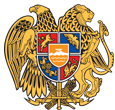 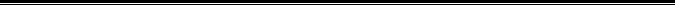 Հայաստանի Հանրապետության Լոռու մարզի Վանաձոր համայնք
Ք. Վանաձոր, Տիգրան Մեծի 22, Ֆաքս 0322 22250, Հեռ. 060 650044, 060 650040 vanadzor.lori@mta.gov.am, info@vanadzor.am